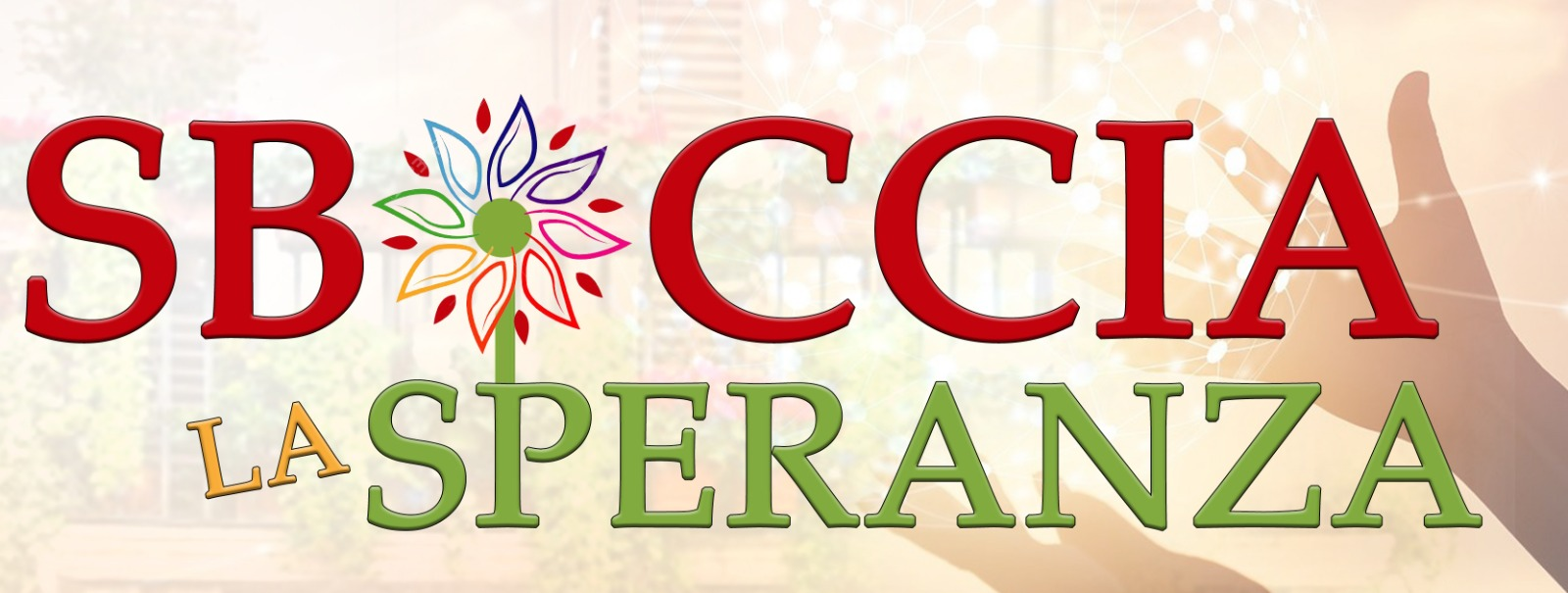 Il\La sottoscritto\a_______________________________________________________________________Nato /a__________________(Prov.      )_il__________	 Residente __________________________in Via / Piazza___________________________________ n. 	_______________ C.a.p. _____________________  Tel.__________________________Cell. _______     E mail________________________________________	CHIEDEdi partecipare al contest “Sboccia la speranza”  2020 con una fotografia relativa all’allestimento floreale del:o	Balconeo	Terrazzoo	Davanzaleo	Particolare architettonicoo	Scalasito in via 	 n° 	  del comune di _____________________________DICHIARADi conoscere i termini del contest pubblicati su Catanzaroinforma.it, di avere preso visione dell’informativa di cui al Regolamento UE n. 679/2016 sul trattamento dei dati personali e di esprimere il proprio consenso per il trattamento e la diffusione (soltanto nome e cognome e fotografia del sito curato con indicazione geografica)  dei dati per le finalità specificate. Inoltre il partecipante esonera l’organizzatore da ogni e qualsiasi responsabilità e\o obbligazione anche nei confronti dei terzi che dovesse derivare dalla partecipazione al concorso.Allega copia del documento di identità.                                                                                                                                                           Firma___________________